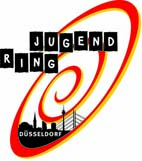 Projektantrag 2017auf Förderung von niedrigschwelligen Angeboten (Projekten) und Ferienfreizeiten im Rahmen des Projektes „Jugendverbandsarbeit mit jungen Geflüchteten“Die maximale Förderhöhe beträgt in der Säule niedrigschwellige Angebote/Projekte 1.000,- Euro, bei Erstattung der TN-Beiträge für Ferienfreizeiten bei 450,- Euro. Die Anschaffung des notwendigen Equipments für eine Ferienfreizeit (z.B. Schlafsack) ist gegen Nachweis und im angemessenen Rahmen möglich. Es besteht die Verpflichtung zur Dokumentation des Projektes und der Abgabe des Verwendungsnachweises innerhalb von max. 8 Wochen nach Beendigung des Projektes (letzter Projekttag). Bitte Fotos beifügen, die veröffentlicht werden können. Anträge können nur Jugendverbänden gestellt werden. Bei Kooperationen erhält der Träger der Jugendhilfe die Zuwendung Die Finanzierung von Investitionskosten oder geringwertiger Wirtschaftsgüter sind nicht möglich.. ………………………………	…………………………………………………………………………………Datum:				Unterschrift / Stempel des Trägers:Projekttitel:Jugendverband Ansprechpartner/in:Adresse:Telefon:Mail:Projektinhalt und Projektbeschreibung/Ferienfreizeit:Beschreibung des Projektes/ReisezielZielsetzung Was soll erreicht werden?Zielgruppe:
Anzahl der Teilnehmer/innen?Alter der Teilnehmer/innen?Anzahl der Teilnehmer/innen:Alter der Teilnehmer/innen:Zielgruppe:
Anzahl der Teilnehmer/innen?Alter der Teilnehmer/innen?Projektdauer:
Einmaliges Angebot?Mehrtägiges Angebot?Anzahl der Tage / Stunden?Von - BisErster Projekttag/Anreisetag:DatumLetzter Projekttag/Abreisetag:DatumKooperationspartner:Kosten- und FinanzierungsplanNach Kostenarten getrennt!Gesamtkosten:EuroKosten- und FinanzierungsplanNach Kostenarten getrennt!davon Erstattung TN-Beiträge (Ferienfreizeiten):EuroKosten- und FinanzierungsplanNach Kostenarten getrennt!davon Sach- und Dienstleistungen:EuroKosten- und FinanzierungsplanNach Kostenarten getrennt!Wurden Drittmittel beantragt? Ja       NeinEuroKontoverbindung:Kontoinhaber/in:IBAN:Kassenzeichen:BIC:Kreditinstitut: